MOD	RCC/23A6/1القـرار 9 (المراجَع في)مشاركة البلدان، لا سيما البلدان النامية، في إدارة الطيفإن المؤتمر العالمي لتنمية الاتصالات ()،إذ يضع في اعتباره أ )	أن الطلب المتزايد على الطيف، بالنسبة إلى التطبيقات القائمة أو الجديدة التي تستعمل الاتصالات الراديوية، يعني تزايد الاحتياجات باستمرار إلى مورد نادر؛ب)	أن من الصعب في كثير من الأحيان، بسبب الاستثمارات في التجهيزات والبنى التحتية، إحداث تغييرات كبرى في الاستعمال الحالي للطيف إلا في المدى الطويل؛ج)	أن السوق إلى استحداث تكنولوجيات جديدة للتوصل إلى حلول جديدة لبعض مشاكل التنمية؛د )	أن الاستراتيجيات الوطنية ينبغي أن تراعي الالتزامات الدولية بموجب لوائح الراديو؛)	أن الابتكارات التقنية وزيادة إمكانيات التقاسم قد عملية النفاذ إلى؛)	أن بحكم قطاع الاتصالات الراديوية (ITU-R) فإن هذا القطاع في موضع يمكّنه من توفير المعلومات عن الاتصالات الراديوية واتجاهات استعمال على الصعيد العالمي؛)	أن قطاع تنمية الاتصالات (ITU-D) في موضع يمكّنه من تيسير مشاركة البلدان النامية في أنشطة قطاع الاتصالات الراديوية وتبليغ نتائج بعض أنشطة هذا القطاع إلى البلدان النامية التي تطلبها؛)	أن هذه المعلومات تسمح للقائمين على إدارة الطيف في البلدان النامية بوضع الاستراتيجيات الوطنية الخاصة بها على المدى المتوسط أو الطويل؛)	أن هذه المعلومات قد تمكن البلدان النامية من الاستفادة من الدراسات التقنية التي تجري في إطار قطاع الاتصالات الراديوية، بما في ذلك النهج الجديدة الطيف؛)	أن إحدى أكثر المشاكل إلحاحاً في مجال إدارة الطيف في العديد من البلدان النامية، بما في ذلك أقل البلدان نمواً (LDC) والدول الجزرية الصغيرة النامية (SIDS) والبلدان النامية غير الساحلية (LLDC) والبلدان التي تمر اقتصاداتها بمرحلة انتقالية، هي مشكلة وضع طرائق لحساب الرسوم المستحقة على استعمال طيف الترددات الراديوية؛)	أن الاتفاقات الإقليمية أو الثنائية أو المتعددة الأطراف يمكن أن تشكل أساساً لتوطيد أواصر التعاون في مجال الطيف الراديوي؛)	أن إعادة توزيع الطيف1 يمكن أن يؤدي إلى تلبية الطلب المتزايد لتطبيقات الاتصالات الراديوية الجديدة والقائمة؛)	أن مراقبة الطيف تنطوي على استعمال مرافق مراقبة الطيف على نحو فعّال لدعم عملية إدارة الطيف، وتقييم استعمال الطيف، لأغراض تخطيط الطيف، وتوفير الدعم التقني لتوزيع الترددات وتخصيصها، وتسوية حالات التداخل الضار؛)	أنه يتعين مراعاة الحاجة إلى جعل النفاذ إلى النطاق العريض ميسور التكلفة للسكان ذوي الدخل المنخفض، لا سيما في البلدان الناميةوإذ يعترف أ )	بأن لكل دولة حق السيادة في إدارة استعمال الطيف على أراضيها؛ب)	بالحاجة الشديدة إلى المشاركة الفعّالة في أنشطة من جانب البلدان النامية في أعمال الاتحاد وفقاً لما هو وارد في القرار 5 (المراجَع في دبي، 2014) لهذا المؤتمر، والقرار ITU-R 7- (جنيف،) لجمعية الاتصالات الراديوية؛ج)	بأن من الضروري مراعاة الأعمال الجارية في قطاعي الاتصالات الراديوية وتنمية الاتصالات وكذلك ضرورة تجنب الازدواجية؛د )	بأنه نتيجةً للتعاون الناجح بين قطاعي الاتصالات الراديوية وتنمية الاتصالات تم التوصل إلى؛ﻫ )	بالدعم الكبير المقدم من مكتب تنمية الاتصالات لتجميع للبلدان النامية؛و )	بنجاح تهيئة "قاعدة بيانات الرسوم المستحقة على استعمال الترددات"، والتجميع الأولي لمبادئ توجيهية ودراسات حالة يمكن أن تستخدمها الإدارات لاستخلاص المعلومات من قاعدة البيانات بهدف وضع نماذج لحساب الرسوم المستحقة تكون متوائمة مع احتياجاتها الوطنية؛ز )	بأنه فيما يتعلق بكتيب قطاع الاتصالات الراديوية المتعلق بالإدارة الوطنية للطيف والتقرير ITU-R SM.2012، تم تجميع خطوط توجيهية إضافية تقدم نهجاً وطنية مختلفة لتحصيل رسوم إدارة الطيف مقابل استعماله؛ح)	بأن هناك نشاطاً كبيراً في مختلف لجان دراسات قطاع الاتصالات الراديوية لمعالجة تقاسم الطيف، الذي قد يترتب عليه آثار على الإدارة الوطنية للطيف الترددي والذي يمكن أن يكون ذا أهمية خاصة للبلدان النامية؛ط)	بأن قطاع الاتصالات الراديوية يواصل تحديث التوصية ITU-R SM.1603 التي ترد فيها مبادئ توجيهية بشأن إعادة توزيع الطيف؛ي)	بأن كتيب قطاع الاتصالات الراديوية بشأن إدارة الطيف ترد فيه مبادئ توجيهية بشأن إرساء وتشغيل البنى التحتية لمراقبة الطيف فضلاً عن تنفيذ عمليات مراقبة الطيف، في حين تصف التوصية ITU-R SM.1139 المتطلبات الإدارية والإجرائية لأنظمة المراقبة الدولية،وإذ يأخذ في الحسبان أ )	من اتفاقية الاتحاد الدولي للاتصالات، التي تحدد الغاية من الدراسات التي تجرى في إطار قطاع الاتصالات الراديوية؛ب)	يقـررّ1	إلى إعداد تقرير خلال فترة الدراسات المقبلة حول النهج والتحديات التقنية والاقتصادية والمالية لإدارة الطيف ومراقبته مع مراعاة اتجاهات التطور في إدارة الطيف ودراسات الحالة بشأن إعادة نشر الطيف وعمليات منح التراخيص وأفضل الممارسات المتبعة في مراقبة الطيف في العالم، بما في ذلك النظر في نُهج جديدة لتقاسم الطيف؛	إلى تجميع أفضل الممارسات المتعلقة الوطنية،؛يكلف مدير مكتب تنمية الاتصالات1	بمواصلة تقديم؛4	باتخاذ التدابير المناسبة كي تتم الأعمال المرتبطة بتنفيذ هذا القرار بلغات الاتحاد الرسمية الستيدعو مدير مكتب الاتصالات الراديويةإلى أن يكفل استمرار قطاع الاتصالات الراديوية في التعاون مع قطاع تنمية الاتصالات لتنفيذ هذا القرار.الملحـق 1 بالقـرار 9 (المراجَع في)الاحتياجات الخاصة المتعلقة بإدارة الطيفترد فيما يلي الأنواع الرئيسية للمساعدة التقنية التي تأمل البلدان النامية الحصول عليها من الاتحاد الدولي للاتصالات:1	المساعدة في إذكاء الوعي لدى صانعي السياسات الوطنية بأهمية الإدارة الفعّالة للطيف في التنمية الاقتصادية والاجتماعية لمختلف البلدانفي ضوء إعادة هيكلة قطاع الاتصالات، وبروز المنافسة وزيادة حاجة المشغلين إلى الترددات، وعمليات التخفيف من آثار الكوارث وعمليات الإغاثة في حال وقوعها والحاجة إلى مكافحة تغير المناخ، أصبحت الإدارة الفعّالة للطيف أمراً ضرورياً لا يمكن الاستغناء عنه. ولا بد للاتحاد من أن يؤدي دوراً أساسياً في إذكاء الوعي لدى صانعي السياسات من خلال الحلقات الدراسية الخاصة الموجهة خصيصاً إليهم. ولهذه الغاية،•	ونظراً للأهمية التي تتمتع بها الهيئات التنظيمية، يمكن للاتحاد وإدراجها عند الاقتضاء في قائمته المعتادة لنشر الرسائل المعممة التي يبلّغ بموجبها الاتحاد عن مختلف البرامج والخدمات التدريبية التي ينظمها؛•	ينبغي أن يدرج الاتحاد برامج محددة تتناول إدارة الطيف في برامج الاجتماعات (من ندوات وحلقات دراسية) التي تضم الهيئات التنظيمية والوزارات المسؤولة عن إدارة الطيف، وبمشاركة من القطاع الخاص؛•	ينبغي أن يقدم الاتحاد، في حدود الموارد المتاحة، منحاً لضمان مشاركة أقل البلدان نمواً (LDC) في هذه الاجتماعات.2	التدريب وتوزيع الوثائق المتوفرة لدى الاتحادلا بد من أن تكون إدارة الطيف متوافقة مع أحكام لوائح الراديو والاتفاقات الإقليمية التي تكون الإدارات أطرافاً فيها وأحكام اللوائح الوطنية. ويجب أن يتمكن القائمون على إدارة الطيف من تزويد مستعملي الطيف بالمعلومات المناسبة.وتأمل البلدان النامية أن يكون في مقدورها الحصول على وثائق قطاعي الاتصالات الراديوية وتنمية الاتصالات التي يجب أن تتاح باللغات الرسمية الست للاتحاد.وعلاوةً على ذلك تأمل هذه الدول أن تتمكن من الاستفادة من تدريب ملائم في شكل حلقات دراسية متخصصة يعقدها الاتحاد كيما يتمكن القائمون على إدارة الطيف من اكتساب معرفة معمقة بتوصيات قطاع الاتصالات الراديوية وتقاريره وكتيباته، التي تتطور باستمرار.وبإمكان الاتحاد من خلال مكاتبه الإقليمية أن ينشئ نظاماً فعّالاً لتزويد القائمين على إدارة الطيف الراديوي في الوقت الفعلي بمعلومات عن المنشورات الصادرة أو المزمع إصدارها في المستقبل.3	المساعدة في وضع منهجيات محددة لإعداد الجداول الوطنية لتوزيع الترددات وإعادة توزيع الطيفتشكل جداول توزيع الترددات الأساس الذي تستند إليه، فهي تبين الخدمات المقدمة وفئة استخداماتها. ويمكن أن يعمل الاتحاد على تشجيع الإدارات على إتاحة الجداول الوطنية لتوزيع الترددات إلى عامة الجمهور وأصحاب المصلحة وتسهيل حصول الإدارات على المعلومات المتوفرة لدى بلدان أخرى، ولا سيما عن طريق إقامة وصلات بين موقع الاتحاد ومواقع الإدارات التي وضعت جداول وطنية لتوزيع الترددات متاحة للجمهور، وذلك لتمكين البلدان النامية من الحصول بسرعة وفي الوقت المناسب على المعلومات المتعلقة بتوزيع الترددات على المستوى الوطني. كما يمكن لقطاعي الاتصالات الراديوية وتنمية الاتصالات تجميع خطوط توجيهية لإعداد الجداول المذكورة أعلاه. وإعادة توزيع الطيف ضرورية أحياناً للسماح بإدخال تطبيقات جديدة للاتصالات الراديوية. وبمقدور الاتحاد أن يوفر الدعم في هذا السياق من خلال تجميع خطوط توجيهية لتنفيذ إعادة توزيع الطيف بالاستناد إلى الخبرات العملية للإدارات وإلى التوصية ITU-R SM.1603 "إعادة توزيع الطيف كنهج لإدارة الطيف على الصعيد الوطني".وعند الاقتضاء، يمكن لمكتب تنمية الاتصالات أن يعرض مساعدة خبرائه من أجل إعداد الجداول الوطنية لتوزيع الترددات والتخطيط لعمليات إعادة توزيع الطيف وتنفيذها بناءً على طلب البلدان المعنية.وينبغي للاتحاد أن يعمل، بأقصى قدر ممكن، على دمج المحتويات ضمن حلقاته الدراسية الإقليمية بشأن إدارة الطيف.4	المساعدة في إنشاء أنظمة حاسوبية لإدارة الطيف ومراقبتهتسهّل هذه الأنظمة القيام بالمهام المعتادة في إدارة الطيف. ويجب أن يكون في مقدور هذه الأنظمة أن تأخذ في الاعتبار الخصائص المحلية. كما أن إقامة الهياكل التشغيلية يتيح تحقيق السلاسة المرجوة في أداء المهام الإدارية وتوزيع الترددات وإجراء دراسات تحليلية عن الطيف ومراقبته. وتبعاً للخصائص التي ينفرد بها كل بلد، يمكن أن يوفر الاتحاد الخبرة المطلوبة للمساعدة في تحديد الوسائل التقنية والإجراءات التشغيلية والموارد البشرية اللازمة للإدارة الفعّالة للطيف الترددي. ويمكن أن يوفر كتيب تقنيات إدارة الطيف الراديوي بمساعدة الحاسوب وكتيب مراقبة الطيف لقطاع الاتصالات الراديوية مبادئ توجيهية لإنشاء الأنظمة المشار إليها أعلاه.وينبغي للاتحاد أن يحسّن برمجية نظام إدارة الطيف لفائدة البلدان النامية (SMS4DC) (بما في ذلك إتاحته باللغات الرسمية الأخرى)، وكفالة المساعدة والتدريب في تنفيذ البرمجية في إطار الأنشطة اليومية لإدارة الطيف التي تضطلع بها الإدارات.وعلى الاتحاد إسداء المشورة المتخصصة لتشجيع إدارات البلدان النامية في أنشطة المراقبة الإقليمية أو الدولية، حسب الاقتضاء وأن يعمل أيضاً على تشجيع الإدارات ومساعدتها في إنشاء أنظمة إقليمية لمراقبة استخدامات الطيف، إذا لزم الأمر.5	الجوانب الاقتصادية والمالية لإدارة الطيفيمكن لقطاعي تنمية الاتصالات والاتصالات الراديوية معاً إعطاء أمثلة: أ )	لإطار مرجعي لمحاسبة إدارة الطيف؛ب)	لخطوط توجيهية تتعلق بتنفيذ هذه المحاسبة التي قد تكون مفيدة لحساب الرسوم الإدارية لإدارة الطيف المذكورة في البند ز) من إذ يعترف في هذا القرار؛ج)	للمبادئ التوجيهية المتعلقة بالأساليب المستعملة لتقدير قيمة الطيف.يمكن أن يواصل الاتحاد تطوير الآلية التي وضعت بموجب الفقرة أعلاه وذلك لتمكين البلدان النامية مما يلي:-	المزيد من الاطلاع على ممارسات الإدارات الأخرى مما يعود عليها بالفائدة من أجل تعريف سياسة لرسوم الترددات تأخذ في الاعتبار خصائص كل بلد؛ -	تحديد الموارد المالية التي يتعين تخصيصها لإدارة الطيف في الميزانيتين التشغيلية والاستثمارية.6	المساعدة في الأعمال التحضيرية للمؤتمرات العالمية للاتصالات الراديوية وفي متابعة تنفيذ مقرراتهاتقديم مقترحات مشتركة وسيلة تكفل مراعاة الاحتياجات الإقليمية. ويستطيع الاتحاد، إلى جانب المنظمات الإقليمية، توفير الحافز على إقامة وإدارة الهياكل التحضيرية الإقليمية ودون الإقليمية للمؤتمرات العالمية للاتصالات الراديوية.ويمكن أن يعمد مكتب الاتصالات الراديوية، وبدعم من المنظمات الإقليمية ودون الإقليمية، إلى إبراز الخطوط العريضة للمقررات التي تتخذها المؤتمرات، مساهمةً منه في إقامة آلية لمتابعة تنفيذ هذه القرارات على الصعيدين الوطني والإقليمي.7	المساعدة للمشاركة في أعمال لجان الدراسات ذات الصلة التابعة لقطاع الاتصالات الراديوية في الاتحاد وفي أنشطة فرق العمل التابعة لهاتؤدي لجان الدراسات دوراً أساسياً في صياغة التوصيات التي لها أثر كبير في مجتمع الاتصالات الراديوية بأسره. وبالتالي، من الضروري أن تشارك البلدان النامية في أعمال هذه اللجان حتى تؤخذ في الاعتبار الخصائص التي تنفرد بها. ولضمان المشاركة الفعّالة لتلك البلدان، يمكن أن يساعد الاتحاد من خلال مكاتبه الإقليمية في تسيير وتنظيم شبكة دون إقليمية تضم منسقين مسؤولين للمسائل قيد الدراسة في قطاع الاتصالات الراديوية ويمكن كذلك أن يوفر الاتحاد مساعدة مالية تكفل مشاركة المنسقين في اجتماعات لجان الدراسات في هذا القطاع. وينبغي أيضاً للمنسقين المعينين لهذه المناطق المختلفة أن يساهموا في الوفاء بالاحتياجات المطلوبة.8	الانتقال إلى الإذاعة التلفزيونية الرقمية للأرضتمر معظم البلدان النامية الآن بمرحلة الانتقال من الإذاعة التلفزيونية التماثلية للأرض إلى الإذاعة التلفزيونية الرقمية للأرض. وبالتالي هناك حاجة إلى مساعدة في العديد من المواضيع بما في ذلك تخطيط الترددات وسيناريوهات الخدمة واختيار التكنولوجيا والتي تؤثر بدورها جميعاً على كفاءة استخدام الطيف، وما ينتج عن ذلك من مكاسب رقمية.9	المساعدة في تحديد أكثر الوسائل كفاءة في استعمال المكاسب الرقميةسيكون لدى البلدان النامية بعد انتهاء عملية الانتقال الرقمي أجزاء من الطيف القيّم للغاية الذي تم تحريره والمعروف باسم المكاسب الرقمية. وتجرى مناقشات مختلفة بشأن أمثل طريقة لإعادة توزيع الأجزاء ذات الصلة من هذه النطاقات واستعمالها بكفاءة أكبر. ومن أجل تعظيم كل من الآثار الاقتصادية والاجتماعية، يتعين النظر في إدراج حالات الاستعمال وأفضل الممارسات في مكتبة الاتحاد وعقد ورش عمل دولية وإقليمية بشأن هذا الموضوع على أساس منتظم.	منح تراخيص استعمال الطيف عبر الإنترنتكجزء من الحكومة الذكية، تقدم العديد من الخدمات العامة بشكل متزايد من خلال منصات متنقلة وعلى الإنترنت. ويمكن أيضاً أتمتة عملية منح تراخيص استعمال الطيف وإتاحة عملية الحصول على طلبات استعمال الطيف على الإنترنت وعلى الأجهزة الذكية. ويمكن تقديم دورات تدريبية وإجراء دراسات حالة للبدان النامية لكي تستفيد من خبرة البلدان التي استخدمت مثل هذه الأنظمة.___________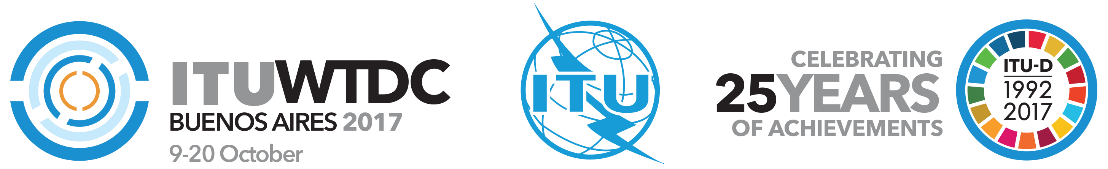 المؤتمر العالمي لتنمية الاتصالات
لعام 2017 (WTDC-17)بوينس آيرس، الأرجنتين، 20-9 أكتوبر 2017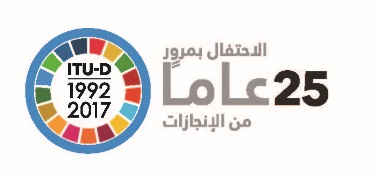 الجلسة العامةالجلسة العامةالمراجعة 1
للوثيقة WTDC-17/23(Add.6)-A4 سبتمبر 2017الأصل: بالروسيةالدول الأعضاء في الاتحاد، 
الأعضاء في الكومنولث الإقليمي في مجال الاتصالات (RCC)الدول الأعضاء في الاتحاد، 
الأعضاء في الكومنولث الإقليمي في مجال الاتصالات (RCC)الدول الأعضاء في الاتحاد، 
الأعضاء في الكومنولث الإقليمي في مجال الاتصالات (RCC)مشروع مراجَعة القرار 9 للمؤتمر العالمي لتنمية الاتصالات - 
مشاركة البلدان، لا سيما البلدان النامية، في إدارة الطيفمشروع مراجَعة القرار 9 للمؤتمر العالمي لتنمية الاتصالات - 
مشاركة البلدان، لا سيما البلدان النامية، في إدارة الطيفمشروع مراجَعة القرار 9 للمؤتمر العالمي لتنمية الاتصالات - 
مشاركة البلدان، لا سيما البلدان النامية، في إدارة الطيفمجال الأولوية:-	القرارات والتوصياتملخص:الهدف الأساسي من القرار 9 هو تعزيز مشاركة البلدان النامية في أنشطة قطاع الاتصالات الراديوية بشأن القضايا المتعلقة بإدارة الطيف ونشر نتائج دراسات القطاع وأفضل ممارساته في مجال إدارة الطيف من أجل تلبية احتياجات البلدان النامية وإعداد التوصيات المناسبة.ويتيح القرار 9 إمكانية تطوير برمجيات تمكّن البلدان النامية من أتمتة عمليات إدارة الطيف، ويسمح لمكتب الاتصالات الراديوية (BR) ومكتب تنمية الاتصالات (BDT) من تقديم مساعدة عملية في إعداد وتحديث جداول توزيع الترددات وسجلات الترددات الوطنية وفي تنسيق تخصيصات الترددات وتسجيلها والتبليغ عنها وفقاً للوائح الراديو.وتهدف المقترحات المقدمة في هذه الوثيقة إلى تحسين كفاءة أنشطة مكتب الاتصالات الراديوية ومكتب تنمية الاتصالات ولجان الدراسات لقطاع الاتصالات الراديوية وقطاع تنمية الاتصالات سعياً إلى تحقيق الأهداف الأساسية لهذا القرار. وبناءً على ذلك، نقترح تعزيز دور التدابير المالية والتنظيمية وإلغاء الازدواجية في الجهود التي يبذلها القطاعان فيما يتعلق بالدراسات المضطلع بها تلبيةً لطلبات محددة من البلدان النامية بشأن قضايا إدارة الطيف، وذلك بتوخي مزيد من الدقة في تحديد مهام الهيئات المعنية بتنفيذ هذا القرار.وتقترح الوثيقة أيضاً تعديلات صياغية لتحسين سلاسة قراءة نص القرار 9 وفهمه.النتائج المتوخاة:يُدعى المؤتمر العالمي لتنمية الاتصالات لعام 2017 (WTDC-17) إلى دراسة التعديلات المقترح إدخالها على القرار 9 (المراجَع في دبي، 2014).المراجع:القرار 9 (المراجَع في دبي، 2014)مجال الأولوية:-	القرارات والتوصياتملخص:الهدف الأساسي من القرار 9 هو تعزيز مشاركة البلدان النامية في أنشطة قطاع الاتصالات الراديوية بشأن القضايا المتعلقة بإدارة الطيف ونشر نتائج دراسات القطاع وأفضل ممارساته في مجال إدارة الطيف من أجل تلبية احتياجات البلدان النامية وإعداد التوصيات المناسبة.ويتيح القرار 9 إمكانية تطوير برمجيات تمكّن البلدان النامية من أتمتة عمليات إدارة الطيف، ويسمح لمكتب الاتصالات الراديوية (BR) ومكتب تنمية الاتصالات (BDT) من تقديم مساعدة عملية في إعداد وتحديث جداول توزيع الترددات وسجلات الترددات الوطنية وفي تنسيق تخصيصات الترددات وتسجيلها والتبليغ عنها وفقاً للوائح الراديو.وتهدف المقترحات المقدمة في هذه الوثيقة إلى تحسين كفاءة أنشطة مكتب الاتصالات الراديوية ومكتب تنمية الاتصالات ولجان الدراسات لقطاع الاتصالات الراديوية وقطاع تنمية الاتصالات سعياً إلى تحقيق الأهداف الأساسية لهذا القرار. وبناءً على ذلك، نقترح تعزيز دور التدابير المالية والتنظيمية وإلغاء الازدواجية في الجهود التي يبذلها القطاعان فيما يتعلق بالدراسات المضطلع بها تلبيةً لطلبات محددة من البلدان النامية بشأن قضايا إدارة الطيف، وذلك بتوخي مزيد من الدقة في تحديد مهام الهيئات المعنية بتنفيذ هذا القرار.وتقترح الوثيقة أيضاً تعديلات صياغية لتحسين سلاسة قراءة نص القرار 9 وفهمه.النتائج المتوخاة:يُدعى المؤتمر العالمي لتنمية الاتصالات لعام 2017 (WTDC-17) إلى دراسة التعديلات المقترح إدخالها على القرار 9 (المراجَع في دبي، 2014).المراجع:القرار 9 (المراجَع في دبي، 2014)مجال الأولوية:-	القرارات والتوصياتملخص:الهدف الأساسي من القرار 9 هو تعزيز مشاركة البلدان النامية في أنشطة قطاع الاتصالات الراديوية بشأن القضايا المتعلقة بإدارة الطيف ونشر نتائج دراسات القطاع وأفضل ممارساته في مجال إدارة الطيف من أجل تلبية احتياجات البلدان النامية وإعداد التوصيات المناسبة.ويتيح القرار 9 إمكانية تطوير برمجيات تمكّن البلدان النامية من أتمتة عمليات إدارة الطيف، ويسمح لمكتب الاتصالات الراديوية (BR) ومكتب تنمية الاتصالات (BDT) من تقديم مساعدة عملية في إعداد وتحديث جداول توزيع الترددات وسجلات الترددات الوطنية وفي تنسيق تخصيصات الترددات وتسجيلها والتبليغ عنها وفقاً للوائح الراديو.وتهدف المقترحات المقدمة في هذه الوثيقة إلى تحسين كفاءة أنشطة مكتب الاتصالات الراديوية ومكتب تنمية الاتصالات ولجان الدراسات لقطاع الاتصالات الراديوية وقطاع تنمية الاتصالات سعياً إلى تحقيق الأهداف الأساسية لهذا القرار. وبناءً على ذلك، نقترح تعزيز دور التدابير المالية والتنظيمية وإلغاء الازدواجية في الجهود التي يبذلها القطاعان فيما يتعلق بالدراسات المضطلع بها تلبيةً لطلبات محددة من البلدان النامية بشأن قضايا إدارة الطيف، وذلك بتوخي مزيد من الدقة في تحديد مهام الهيئات المعنية بتنفيذ هذا القرار.وتقترح الوثيقة أيضاً تعديلات صياغية لتحسين سلاسة قراءة نص القرار 9 وفهمه.النتائج المتوخاة:يُدعى المؤتمر العالمي لتنمية الاتصالات لعام 2017 (WTDC-17) إلى دراسة التعديلات المقترح إدخالها على القرار 9 (المراجَع في دبي، 2014).المراجع:القرار 9 (المراجَع في دبي، 2014)